ПЕРЕЧЕНЬмуниципального имущества, находящегося в собственности муниципального образования Лужское городское поселение  Лужского муниципального района Ленинградской области и свободного от прав третьих лиц (за исключением имущественных прав субъектов малого и среднего предпринимательства), предназначенного для предоставления во владение и (или) в пользование субъектам малого и среднего предпринимательства и организациям, образующим инфраструктуру поддержки субъектов малого и среднего предпринимательства№п/пАдрес объектаТип здания, помещенияПлощадь (кв.м)Технические характеристики (для машин,  оборудования, транспортных средств, иных механизмов)1г. Луга, пр. Кирова, д. 69Нежилые помещения 438,6Имеется подъезд к зданию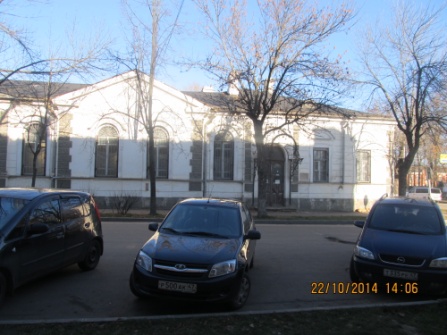 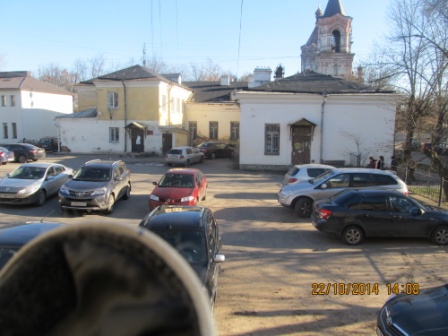 